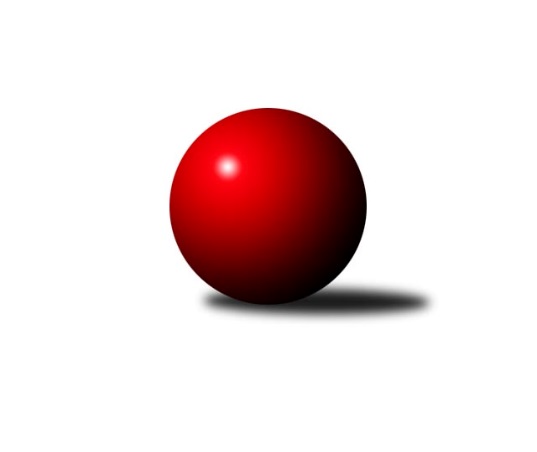 Č.20Ročník 2018/2019	27.5.2024 Okresní přebor Jindřichova Hradce 2018/2019Statistika 20. kolaTabulka družstev:		družstvo	záp	výh	rem	proh	skore	sety	průměr	body	plné	dorážka	chyby	1.	TJ Nová Včelnice B	18	13	0	5	72.0 : 36.0 	(85.5 : 58.5)	1561	26	1103	458	36.2	2.	TJ Centropen Dačice E	18	10	0	8	57.0 : 51.0 	(73.5 : 70.5)	1549	20	1110	439	43.8	3.	TJ Sokol Slavonice C	16	9	0	7	52.5 : 43.5 	(71.0 : 57.0)	1529	18	1097	432	40.4	4.	TJ Kunžak B	18	8	2	8	53.0 : 55.0 	(71.0 : 73.0)	1564	18	1112	453	39.4	5.	TJ Slovan Jindřichův Hradec B	18	8	1	9	56.0 : 52.0 	(77.5 : 66.5)	1507	17	1086	421	47.9	6.	TJ Kunžak D	16	6	2	8	39.0 : 57.0 	(55.0 : 73.0)	1502	14	1089	412	45.5	7.	TJ Loko Č. Budějovice C	16	3	1	12	30.5 : 65.5 	(46.5 : 81.5)	1431	7	1031	400	53.3Tabulka doma:		družstvo	záp	výh	rem	proh	skore	sety	průměr	body	maximum	minimum	1.	TJ Nová Včelnice B	9	9	0	0	45.0 : 9.0 	(51.5 : 20.5)	1666	18	1759	1623	2.	TJ Slovan Jindřichův Hradec B	9	7	1	1	43.0 : 11.0 	(53.0 : 19.0)	1645	15	1716	1561	3.	TJ Centropen Dačice E	9	7	0	2	37.0 : 17.0 	(44.5 : 27.5)	1595	14	1708	1490	4.	TJ Sokol Slavonice C	8	6	0	2	34.0 : 14.0 	(43.0 : 21.0)	1582	12	1685	1525	5.	TJ Kunžak B	9	5	1	3	29.0 : 25.0 	(38.0 : 34.0)	1551	11	1600	1485	6.	TJ Kunžak D	8	5	0	3	27.0 : 21.0 	(34.0 : 30.0)	1555	10	1665	1440	7.	TJ Loko Č. Budějovice C	8	2	1	5	19.5 : 28.5 	(27.0 : 37.0)	1463	5	1585	1382Tabulka venku:		družstvo	záp	výh	rem	proh	skore	sety	průměr	body	maximum	minimum	1.	TJ Nová Včelnice B	9	4	0	5	27.0 : 27.0 	(34.0 : 38.0)	1540	8	1615	1424	2.	TJ Kunžak B	9	3	1	5	24.0 : 30.0 	(33.0 : 39.0)	1572	7	1655	1507	3.	TJ Sokol Slavonice C	8	3	0	5	18.5 : 29.5 	(28.0 : 36.0)	1519	6	1601	1460	4.	TJ Centropen Dačice E	9	3	0	6	20.0 : 34.0 	(29.0 : 43.0)	1540	6	1617	1414	5.	TJ Kunžak D	8	1	2	5	12.0 : 36.0 	(21.0 : 43.0)	1505	4	1577	1420	6.	TJ Loko Č. Budějovice C	8	1	0	7	11.0 : 37.0 	(19.5 : 44.5)	1425	2	1580	1330	7.	TJ Slovan Jindřichův Hradec B	9	1	0	8	13.0 : 41.0 	(24.5 : 47.5)	1479	2	1564	1360Tabulka podzimní části:		družstvo	záp	výh	rem	proh	skore	sety	průměr	body	doma	venku	1.	TJ Nová Včelnice B	8	6	0	2	33.0 : 15.0 	(38.5 : 25.5)	1588	12 	4 	0 	0 	2 	0 	2	2.	TJ Slovan Jindřichův Hradec B	9	6	0	3	36.0 : 18.0 	(45.0 : 27.0)	1501	12 	5 	0 	0 	1 	0 	3	3.	TJ Centropen Dačice E	9	6	0	3	33.0 : 21.0 	(43.0 : 29.0)	1529	12 	4 	0 	0 	2 	0 	3	4.	TJ Kunžak B	8	5	0	3	27.0 : 21.0 	(32.0 : 32.0)	1534	10 	3 	0 	1 	2 	0 	2	5.	TJ Sokol Slavonice C	9	4	0	5	23.0 : 31.0 	(33.5 : 38.5)	1518	8 	3 	0 	2 	1 	0 	3	6.	TJ Kunžak D	9	3	0	6	19.0 : 35.0 	(28.5 : 43.5)	1487	6 	2 	0 	2 	1 	0 	4	7.	TJ Loko Č. Budějovice C	8	0	0	8	9.0 : 39.0 	(19.5 : 44.5)	1414	0 	0 	0 	4 	0 	0 	4Tabulka jarní části:		družstvo	záp	výh	rem	proh	skore	sety	průměr	body	doma	venku	1.	TJ Nová Včelnice B	10	7	0	3	39.0 : 21.0 	(47.0 : 33.0)	1552	14 	5 	0 	0 	2 	0 	3 	2.	TJ Sokol Slavonice C	7	5	0	2	29.5 : 12.5 	(37.5 : 18.5)	1568	10 	3 	0 	0 	2 	0 	2 	3.	TJ Kunžak D	7	3	2	2	20.0 : 22.0 	(26.5 : 29.5)	1539	8 	3 	0 	1 	0 	2 	1 	4.	TJ Centropen Dačice E	9	4	0	5	24.0 : 30.0 	(30.5 : 41.5)	1568	8 	3 	0 	2 	1 	0 	3 	5.	TJ Kunžak B	10	3	2	5	26.0 : 34.0 	(39.0 : 41.0)	1587	8 	2 	1 	2 	1 	1 	3 	6.	TJ Loko Č. Budějovice C	8	3	1	4	21.5 : 26.5 	(27.0 : 37.0)	1459	7 	2 	1 	1 	1 	0 	3 	7.	TJ Slovan Jindřichův Hradec B	9	2	1	6	20.0 : 34.0 	(32.5 : 39.5)	1533	5 	2 	1 	1 	0 	0 	5 Zisk bodů pro družstvo:		jméno hráče	družstvo	body	zápasy	v %	dílčí body	sety	v %	1.	Václav Klojda ml.	TJ Loko Č. Budějovice C 	13	/	15	(87%)	24.5	/	30	(82%)	2.	František Hána 	TJ Nová Včelnice B 	13	/	17	(76%)	22	/	34	(65%)	3.	Martin Kovalčík 	TJ Nová Včelnice B 	12	/	14	(86%)	22.5	/	28	(80%)	4.	Vladimír Klíma 	TJ Nová Včelnice B 	12	/	14	(86%)	20	/	28	(71%)	5.	Marie Škodová 	TJ Slovan Jindřichův Hradec B 	12	/	15	(80%)	24	/	30	(80%)	6.	Aneta Kameníková 	TJ Centropen Dačice E 	11	/	12	(92%)	20	/	24	(83%)	7.	Martin Novák 	TJ Slovan Jindřichův Hradec B 	11	/	14	(79%)	18	/	28	(64%)	8.	Jiří Kačo 	TJ Slovan Jindřichův Hradec B 	10	/	16	(63%)	21.5	/	32	(67%)	9.	Miloš Veselý 	TJ Centropen Dačice E 	10	/	16	(63%)	19.5	/	32	(61%)	10.	Jiří Pšenčík 	TJ Sokol Slavonice C 	9	/	12	(75%)	16	/	24	(67%)	11.	Dana Kopečná 	TJ Kunžak D 	9	/	15	(60%)	19.5	/	30	(65%)	12.	Jiří Matouš 	TJ Centropen Dačice E 	9	/	15	(60%)	13.5	/	30	(45%)	13.	Radka Burianová 	TJ Kunžak B 	9	/	16	(56%)	22	/	32	(69%)	14.	Jovana Vilímková 	TJ Kunžak B 	9	/	16	(56%)	19	/	32	(59%)	15.	Marcela Chramostová 	TJ Kunžak D 	9	/	16	(56%)	18	/	32	(56%)	16.	Milena Žampachová 	TJ Sokol Slavonice C 	7.5	/	11	(68%)	14	/	22	(64%)	17.	Libuše Hanzalíková 	TJ Kunžak B 	6	/	11	(55%)	12	/	22	(55%)	18.	Jiří Hembera 	TJ Nová Včelnice B 	6	/	11	(55%)	11	/	22	(50%)	19.	Aleš Pavlů 	TJ Sokol Slavonice C 	5	/	9	(56%)	12.5	/	18	(69%)	20.	Josef Jirků 	TJ Slovan Jindřichův Hradec B 	5	/	11	(45%)	9	/	22	(41%)	21.	František Běhůnek 	TJ Sokol Slavonice C 	5	/	14	(36%)	13	/	28	(46%)	22.	Marie Kudrnová 	TJ Kunžak B 	5	/	15	(33%)	12.5	/	30	(42%)	23.	Stanislava Kopalová 	TJ Kunžak D 	5	/	15	(33%)	9.5	/	30	(32%)	24.	Lubomír Náměstek 	TJ Centropen Dačice E 	5	/	16	(31%)	13.5	/	32	(42%)	25.	Václav Klojda st.	TJ Loko Č. Budějovice C 	4	/	9	(44%)	7.5	/	18	(42%)	26.	Milena Berková 	TJ Kunžak D 	4	/	12	(33%)	7	/	24	(29%)	27.	Marie Zoubková 	TJ Kunžak B 	4	/	14	(29%)	5.5	/	28	(20%)	28.	Lucie Kreklová 	TJ Loko Č. Budějovice C 	3.5	/	14	(25%)	9	/	28	(32%)	29.	Libor Lacina 	TJ Sokol Slavonice C 	3	/	5	(60%)	6	/	10	(60%)	30.	Josef Smažil 	TJ Sokol Slavonice C 	3	/	5	(60%)	5.5	/	10	(55%)	31.	Tereza Tyšerová 	TJ Nová Včelnice B 	3	/	13	(23%)	9.5	/	26	(37%)	32.	Pavel Terbl 	TJ Centropen Dačice E 	2	/	12	(17%)	7	/	24	(29%)	33.	Martin Fiala 	TJ Sokol Slavonice C 	1	/	2	(50%)	1	/	4	(25%)	34.	Ondřej Kubeš 	TJ Sokol Slavonice C 	1	/	4	(25%)	2	/	8	(25%)	35.	Jan Ondřich 	TJ Loko Č. Budějovice C 	1	/	11	(9%)	3.5	/	22	(16%)	36.	Jaroslav Vrzal 	TJ Slovan Jindřichův Hradec B 	1	/	11	(9%)	3	/	22	(14%)	37.	Adéla Kršková 	TJ Loko Č. Budějovice C 	1	/	15	(7%)	2	/	30	(7%)	38.	Stanislav Vítek 	TJ Nová Včelnice B 	0	/	1	(0%)	0.5	/	2	(25%)	39.	Karel Řezáč 	TJ Kunžak D 	0	/	2	(0%)	0	/	4	(0%)	40.	Milan Hendrych 	TJ Slovan Jindřichův Hradec B 	0	/	2	(0%)	0	/	4	(0%)	41.	Adam Zabloudil 	TJ Nová Včelnice B 	0	/	2	(0%)	0	/	4	(0%)	42.	Lenka Pudilová 	TJ Kunžak D 	0	/	3	(0%)	0	/	6	(0%)Průměry na kuželnách:		kuželna	průměr	plné	dorážka	chyby	výkon na hráče	1.	TJ Nová Včelnice, 1-2	1590	1123	467	43.4	(397.7)	2.	TJ Jindřichův Hradec, 1-2	1583	1131	451	40.1	(395.8)	3.	TJ Centropen Dačice, 1-4	1568	1109	458	40.9	(392.0)	4.	TJ Kunžak, 1-2	1542	1104	437	44.9	(385.6)	5.	TJ Sokol Slavonice, 1-4	1532	1094	437	42.9	(383.1)	6.	TJ Lokomotiva České Budějovice, 1-4	1478	1065	412	49.0	(369.5)Nejlepší výkony na kuželnách:TJ Nová Včelnice, 1-2TJ Nová Včelnice B	1759	16. kolo	Martin Kovalčík 	TJ Nová Včelnice B	468	16. koloTJ Nová Včelnice B	1715	15. kolo	Radka Burianová 	TJ Kunžak B	467	14. koloTJ Nová Včelnice B	1671	10. kolo	Vladimír Klíma 	TJ Nová Včelnice B	463	16. koloTJ Nová Včelnice B	1669	17. kolo	Václav Klojda ml.	TJ Loko Č. Budějovice C	452	5. koloTJ Nová Včelnice B	1653	14. kolo	Martin Kovalčík 	TJ Nová Včelnice B	443	15. koloTJ Nová Včelnice B	1639	2. kolo	František Hána 	TJ Nová Včelnice B	443	7. koloTJ Nová Včelnice B	1631	5. kolo	Vladimír Klíma 	TJ Nová Včelnice B	442	15. koloTJ Nová Včelnice B	1630	7. kolo	Aneta Kameníková 	TJ Centropen Dačice E	440	16. koloTJ Nová Včelnice B	1623	12. kolo	František Hána 	TJ Nová Včelnice B	438	12. koloTJ Kunžak B	1614	14. kolo	Jiří Hembera 	TJ Nová Včelnice B	438	2. koloTJ Jindřichův Hradec, 1-2TJ Slovan Jindřichův Hradec B	1716	15. kolo	Jiří Kačo 	TJ Slovan Jindřichův Hradec B	488	1. koloTJ Slovan Jindřichův Hradec B	1714	7. kolo	Marie Škodová 	TJ Slovan Jindřichův Hradec B	458	15. koloTJ Slovan Jindřichův Hradec B	1713	9. kolo	Jovana Vilímková 	TJ Kunžak B	456	19. koloTJ Slovan Jindřichův Hradec B	1672	1. kolo	Jiří Kačo 	TJ Slovan Jindřichův Hradec B	455	15. koloTJ Kunžak B	1655	19. kolo	Jiří Kačo 	TJ Slovan Jindřichův Hradec B	450	9. koloTJ Slovan Jindřichův Hradec B	1626	20. kolo	Marie Škodová 	TJ Slovan Jindřichův Hradec B	450	20. koloTJ Slovan Jindřichův Hradec B	1618	5. kolo	Josef Jirků 	TJ Slovan Jindřichův Hradec B	448	9. koloTJ Slovan Jindřichův Hradec B	1596	3. kolo	Jiří Kačo 	TJ Slovan Jindřichův Hradec B	447	7. koloTJ Slovan Jindřichův Hradec B	1593	19. kolo	Jiří Kačo 	TJ Slovan Jindřichův Hradec B	434	20. koloTJ Nová Včelnice B	1586	9. kolo	Jiří Kačo 	TJ Slovan Jindřichův Hradec B	434	19. koloTJ Centropen Dačice, 1-4TJ Centropen Dačice E	1708	18. kolo	Václav Klojda ml.	TJ Loko Č. Budějovice C	462	1. koloTJ Centropen Dačice E	1669	6. kolo	Martin Novák 	TJ Slovan Jindřichův Hradec B	448	18. koloTJ Centropen Dačice E	1652	9. kolo	Vladimír Klíma 	TJ Nová Včelnice B	447	13. koloTJ Nová Včelnice B	1615	19. kolo	Jiří Matouš 	TJ Centropen Dačice E	447	18. koloTJ Centropen Dačice E	1597	1. kolo	Miloš Veselý 	TJ Centropen Dačice E	445	6. koloTJ Nová Včelnice B	1580	13. kolo	Aneta Kameníková 	TJ Centropen Dačice E	440	9. koloTJ Centropen Dačice E	1576	17. kolo	Aneta Kameníková 	TJ Centropen Dačice E	439	17. koloTJ Kunžak B	1574	17. kolo	Aneta Kameníková 	TJ Centropen Dačice E	436	6. koloTJ Centropen Dačice E	1562	11. kolo	Miloš Veselý 	TJ Centropen Dačice E	435	9. koloTJ Centropen Dačice E	1560	3. kolo	Lubomír Náměstek 	TJ Centropen Dačice E	435	18. koloTJ Kunžak, 1-2TJ Kunžak D	1665	14. kolo	Václav Klojda ml.	TJ Loko Č. Budějovice C	465	15. koloTJ Centropen Dačice E	1617	14. kolo	Václav Klojda ml.	TJ Loko Č. Budějovice C	453	13. koloTJ Kunžak D	1608	9. kolo	Václav Klojda ml.	TJ Loko Č. Budějovice C	450	12. koloTJ Kunžak B	1604	5. kolo	Marcela Chramostová 	TJ Kunžak D	447	11. koloTJ Sokol Slavonice C	1601	19. kolo	Jovana Vilímková 	TJ Kunžak B	447	16. koloTJ Kunžak B	1600	16. kolo	Marcela Chramostová 	TJ Kunžak D	445	14. koloTJ Kunžak B	1600	11. kolo	Radka Burianová 	TJ Kunžak B	440	16. koloTJ Kunžak B	1586	4. kolo	Radka Burianová 	TJ Kunžak B	437	20. koloTJ Kunžak B	1585	6. kolo	Miloš Veselý 	TJ Centropen Dačice E	437	14. koloTJ Kunžak D	1584	15. kolo	Marcela Chramostová 	TJ Kunžak D	436	9. koloTJ Sokol Slavonice, 1-4TJ Sokol Slavonice C	1685	16. kolo	Václav Klojda ml.	TJ Loko Č. Budějovice C	441	6. koloTJ Sokol Slavonice C	1622	20. kolo	Jiří Pšenčík 	TJ Sokol Slavonice C	434	16. koloTJ Centropen Dačice E	1599	10. kolo	František Běhůnek 	TJ Sokol Slavonice C	433	10. koloTJ Sokol Slavonice C	1592	8. kolo	František Běhůnek 	TJ Sokol Slavonice C	427	20. koloTJ Sokol Slavonice C	1591	13. kolo	Libor Lacina 	TJ Sokol Slavonice C	426	2. koloTJ Nová Včelnice B	1572	4. kolo	Josef Smažil 	TJ Sokol Slavonice C	423	16. koloTJ Sokol Slavonice C	1560	10. kolo	Jiří Pšenčík 	TJ Sokol Slavonice C	419	13. koloTJ Sokol Slavonice C	1542	6. kolo	Miloš Veselý 	TJ Centropen Dačice E	418	10. koloTJ Sokol Slavonice C	1542	4. kolo	František Běhůnek 	TJ Sokol Slavonice C	417	16. koloTJ Kunžak B	1534	8. kolo	Aleš Pavlů 	TJ Sokol Slavonice C	411	20. koloTJ Lokomotiva České Budějovice, 1-4TJ Loko Č. Budějovice C	1585	18. kolo	Václav Klojda ml.	TJ Loko Č. Budějovice C	443	18. koloTJ Kunžak B	1544	7. kolo	Václav Klojda ml.	TJ Loko Č. Budějovice C	431	14. koloTJ Kunžak D	1537	18. kolo	Václav Klojda ml.	TJ Loko Č. Budějovice C	427	4. koloTJ Loko Č. Budějovice C	1530	17. kolo	Václav Klojda ml.	TJ Loko Č. Budějovice C	416	17. koloTJ Kunžak D	1500	4. kolo	Václav Klojda ml.	TJ Loko Č. Budějovice C	412	8. koloTJ Slovan Jindřichův Hradec B	1492	10. kolo	Václav Klojda st.	TJ Loko Č. Budějovice C	412	17. koloTJ Sokol Slavonice C	1489	14. kolo	Václav Klojda ml.	TJ Loko Č. Budějovice C	412	10. koloTJ Centropen Dačice E	1489	8. kolo	Jiří Pšenčík 	TJ Sokol Slavonice C	411	14. koloTJ Loko Č. Budějovice C	1484	14. kolo	Stanislava Kopalová 	TJ Kunžak D	400	18. koloTJ Sokol Slavonice C	1471	17. kolo	Václav Klojda ml.	TJ Loko Č. Budějovice C	399	11. koloČetnost výsledků:	6.0 : 0.0	11x	5.0 : 1.0	17x	4.5 : 1.5	1x	4.0 : 2.0	12x	3.0 : 3.0	3x	2.0 : 4.0	6x	1.0 : 5.0	10x